السيرة الذاتية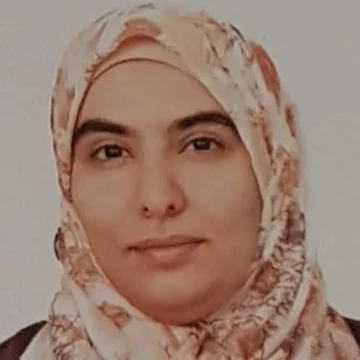 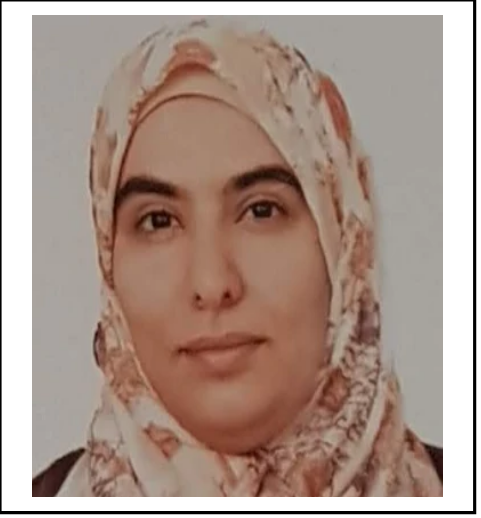 الاسم الرباعي واللقب: 	ايمان اسماعيل حامد صالح الجمهورالشهــــــــــــــــــــــادة: 	ماجستيراللقب العلمــــــــــــــي: 	مدرسالتـخـصــــــــــــــص :	علوم حاسباتالوظيفـــــــــــــــــــــة: 	تدريسيةالعمل الحالــــــــــــي :   	جامعة بغداد/كلية التربية للبنات /قسم الحاسوبمحل وتاريخ الــولادة:  	بغداد 28 /12 /1978البريد إلالكترونـــــي : 		iman.hamid@coeduw.uobaghdad.edu.iqأولاً : الشهادات الحاصل عليها.ثانياً : التدريس الجامعي .ثالثاً : المقررات الدراسية التى قمت بتدريسها.رابعاً: عدد ( الاطاريح ، الرسائل ) التي أشرف عليها وناقشها :	الاشراف على بحوث التخرج للمرحلة الرابعة في قسم الحاسوب ومناقشت  بحوث تخرج اخرى خامساً: عدد المؤتمرات والندوات العلمية التي شارك فيها: 10 ندوات علمية في قسم الحاسوبسادساً: الانشطة العلمية الاخرى:المشاركة في اعداد الورش العلمية والدورات العلميةسابعاً: المشروعات البحثية في مجال التخصص لخدمة البيئة والمجتمع او لتطوير التعليم: ٣ بحوثثامناً: عضوية الهيئات العلمية المحلية والدولية: عضو لجنة علمية وعضو اللجنة الامتحانية تاسعاً: كتب الشكر والجوائز والشهادات التقديرية: الحصول على العديد من كتب الشكر والتقدير عاشراً: اللغات التي يجيدها:العربية والانكليزيةتالشهادة والتخصصالجهة المانحةالسنة1بكلوريوس حاسبات الجامعة المستنصرية كلية التربية20002ماجستير علوم حاسبات الهيئة العراقية للحاسبات والمعلوماتية /معهد المعلوماتية للدراسات العليا200334تالجهة (المعهد / الكلية) الجامعةالفترة من - الى1كلية التربية للبنات جامعة بغداد//قسم الحاسوب2003 الى الان2تالقسمالمادةالسنة1الحاسوبهياكل بيانات2017 الى الان2الحاسوبرسوم الحاسوب2017 الى الان3الحاسوبنظم تشغيل20074الحاسوب تحليل نظم2003 الى 20085الاقسام الانسانيةحاسبات2017 -20196الحاسوب الذكاء20067